5.06.21.В рамках реализации плана мероприятий Всемирного дня окружающей среды, учащиеся МБОУ «СОШ» на аллее  по ул.Ю.Хапаллаева провели экологический субботник «Мы за чистый город».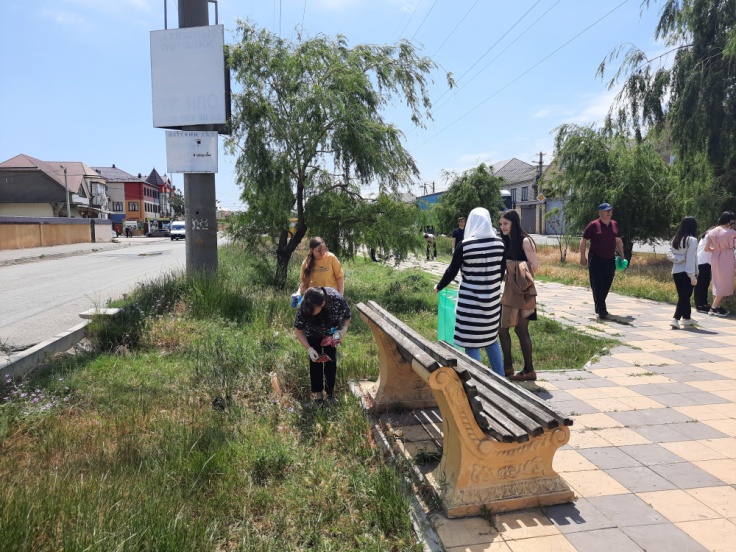 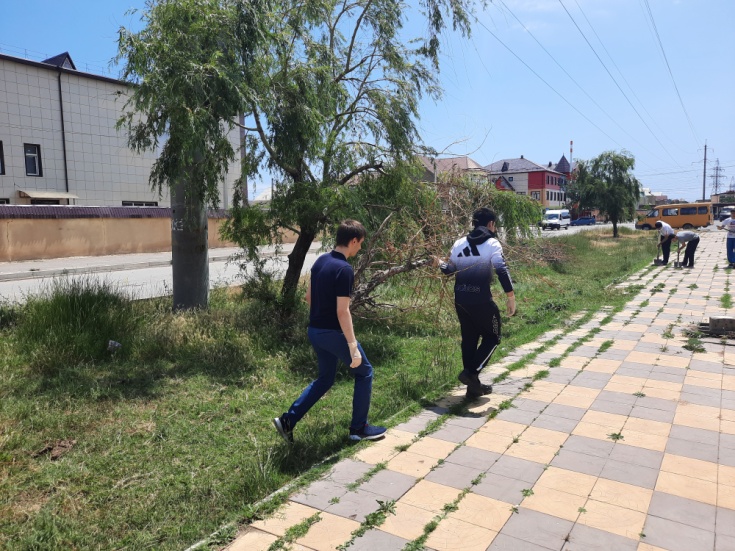 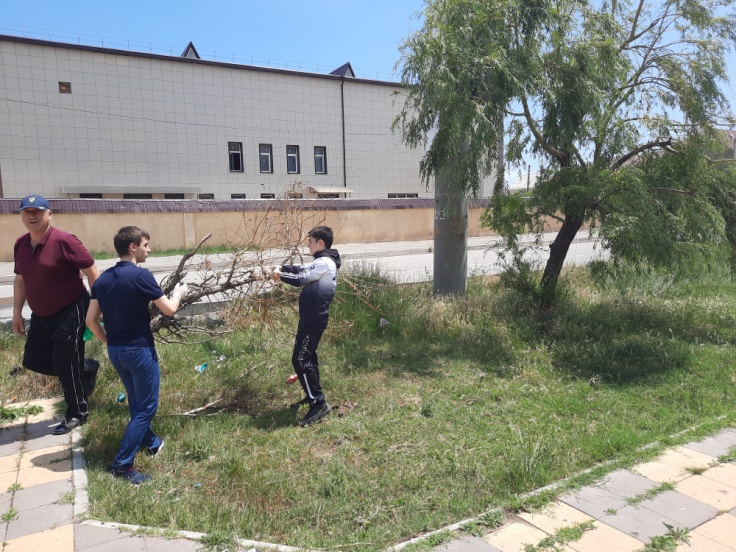 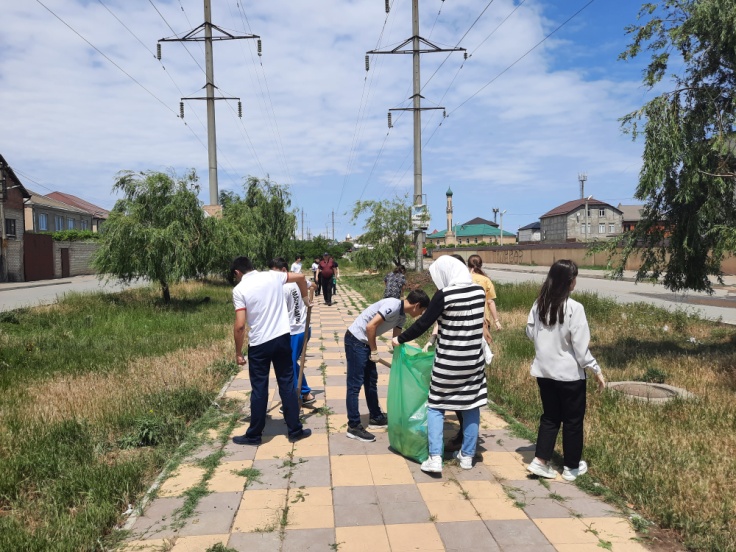 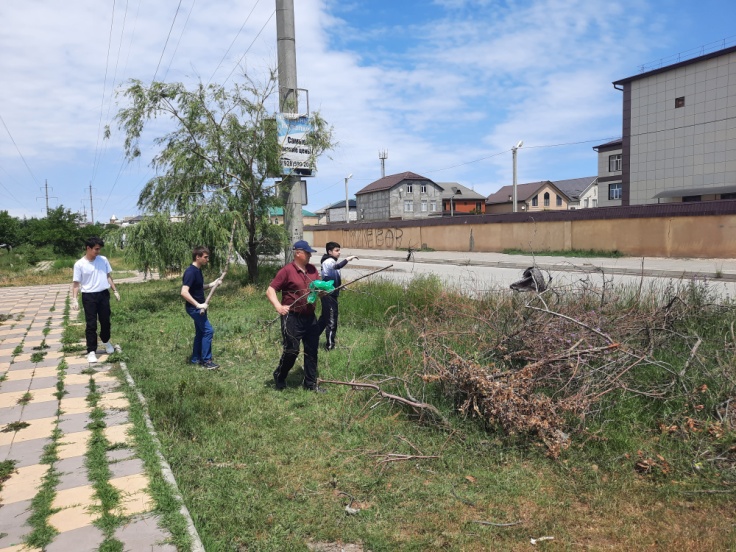 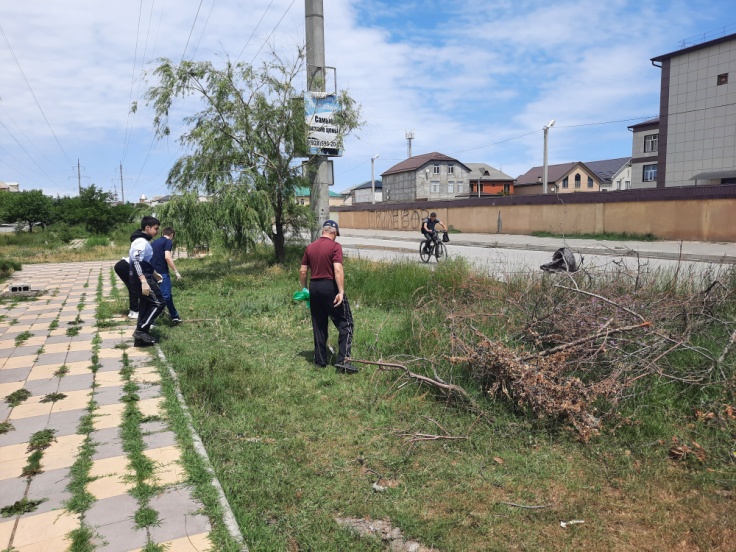 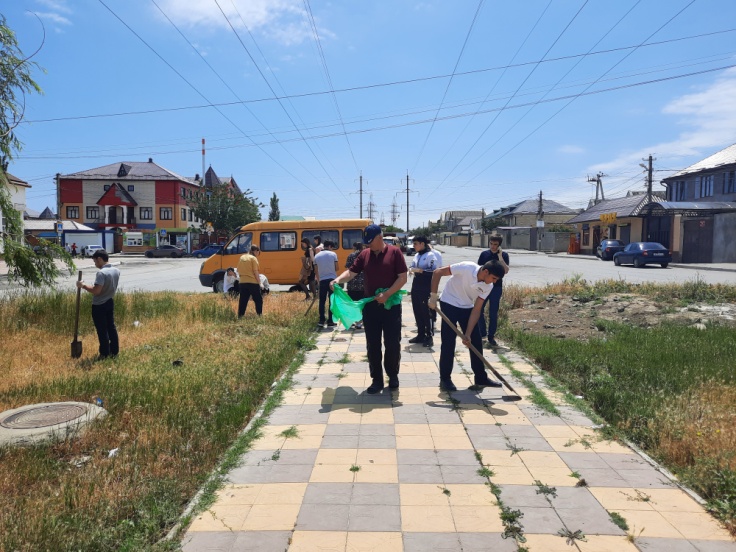 